School Entry Vaccination Requirements On Tuesday 30 November, the Premier announced a new public health direction requiring mandatory vaccination for workers in schools and early childhood settings.   

This means that all workers entering our school will need to have at least one vaccination dose by 17 December 2021 and be fully vaccinated by 23 January 2022.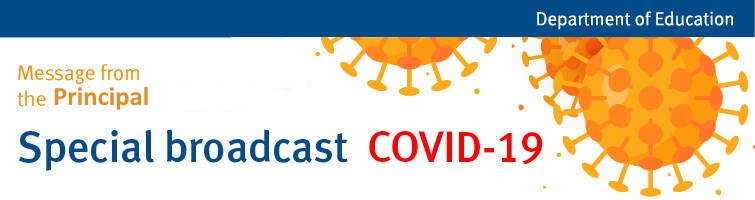 Who is required to be COVID-19 vaccinated under the new directive?

Anyone who works in, undertakes an educational placement in, or volunteers in a school, early childhood centre (such as a kindergarten) or childcare centre is considered a worker in an education setting.

This includes:teachersteacher aidescleanersadministration officers, business managers, schools officers, IT staff, agricultural assistants, and all school support staffan employee of a company that supplies services to an education setting, such as plumbing, electrical and building servicesa contract teacher or early childhood instructor engaged for relief workvolunteers who assist in delivering support activities and services in education settings such as tuckshop, reading programs, etc.chaplains, entertainers or support workers visiting education settingsuniversity students on practical placement, school work experience or traineeship in education settings including early childhood education and care settingspsychologists or therapists providing support for individuals in education settingsa dentist in a school dental clinicidentified staff within regional and central offices who are required to be present in a school as part of their work duties, i.e. where attendance at a school is necessary to fulfil the requirements of their job.Persons or employees of companies accessing school facility hire arrangementsEmployees of Parents and Citizens Associations, including Outside of School Hours CareSchools are considered high risk environments in terms of COVID-19 and as such this new direction applies to a broad range of work arrangements (e.g. contractors, volunteers). Our school is required to ensure that any workers who come on-site during school hours have evidence of their vaccination status and report to the front office for check in purposes upon arrival.